Муниципальное  общеобразовательное учреждение«Основная общеобразовательная школа № .НовоузенскаСаратовской области».Методическая разработкародительского собрания «Любовь к детям бывает разной».Работу подготовила:  Логачева Валентина Борисовна,классный руководитель 2 класса.2018гКраткая аннотация к родительскому собранию       Одним из важнейших принципов образовательного процесса по приобщению дошкольников к истокам русской народной культуры является обеспечение эмоционально-психологического комфорта для детей. Поэтому данная разработка является очень значимой и полезной в педагогической практике.         Главная цель разработки – вооружить учителей начальных классов идеями проведения интересных и содержательных родительских собраний. Предлагаемая нетрадиционная методика и тема разработана в соответствии с наиболее актуальными проблемами детей школьного возраста. Это позволяет добиться положительных результатов во взаимодействии с родителями, повысить их педагогическую культуру, интерес к вопросам воспитания детей. Родительское собрание« Любовь к детям бывает разной».Цель: повысить родительскую компетентность в вопросах воспитания  и осознанность эмоциональных воздействий со стороны взрослых.  Задачи:             1. Выявить особенности взаимоотношений между детьми и родителями.
             2. Помочь родителям проанализировать свое родительское поведение, заострить  внимание на положительных моментах воспитания ребенка, формах проявления   любви к нему.
            3. Рассмотреть положительные и отрицательные моменты воспитательного воздействия родителей на ребенка.
             4. Совершенствовать взаимоотношения родителей с педагогом, расширять сферу их совместной деятельности. Форма проведения: диалог с элементами тренинга.Оборудование: мультимедийное оборудование, компьютер, презентация   Power Pointбланки с вопросами анкеты «Моя семья»пустые листочкилучикифломастерыМатериалы, раздаваемые в ходе собрания:Тест «Какие мы родители» анкеты «Моя семья»,    заполненные детьми мини – сочинения  детей на тему: «Если бы я был мамой (папой), то проявил свою любовь к ребенку так…»Предварительная подготовка:1.Проводится анкетирование детей «Моя семья». Анкета «Моя семья». Меня почти во всем поддерживают.
У нас в семье бывают разногласия, даже ссоры.
Мне бывает трудно дома.
Ко мне предъявляют слишком высокие требования в учебе.
Меня во многом ограничивают.Дома всегда считаются с тем, чтобы мне хотелось иметь.
Мне всегда дают карманные деньги.
У нас дома бывают мои друзья.
Я хочу иметь больше самостоятельности.
Родители заняты только собой.Варианты ответов: почти всегда; иногда; никогда.2. Дети пишут мини – сочинение на тему: «Если бы я был мамой (папой), то проявил свою любовь к ребенку так…».
3. Дети составляют характеристику идеальных родителей.Идеальные родители – это родители, которые:Понимают своих детей Любят своих детей Помогают решать проблемы Не кричат на своих детей Не читают нотации Не пьют Не курятУчаствуют  в жизни ребёнкаХод собрания:  Вступительное слово учителя. - Добрый день, дорогие мамы, папы. Наше сегодняшнее собрание посвящено одной из важнейших проблем современности – воспитанию детей (Слайд 1)Прежде всего я хотела бы вам раздать семечко. Подержите его у себя до конца нашего собрания.     Сегодня мы постараемся выяснить, какую роль играет семья и любовь родителей  в воспитании детей.  Чтобы вырастить полноценного человека, культурную, социально зрелую личность, ребятам  необходим родительский пример. Детям нужно чтобы вы делились с ними своим опытом, знаниями, а главное – добротой, лаской, вниманием, любовью.  Я  убеждена в том, что каждый из вас обладает достаточной компетентностью в вопросах воспитания. Мы  убеждены в том, что каждый из нас искренне любит своих детей и обладает достаточной компетентностью в вопросах воспитания. Скорее всего, выбор темы обусловлен желанием обсудить вместе с вами те формы проявления родительской любви и внимания, которые кажутся наиболее значимыми для наших детей, тем более, что в нашей стремительной материализованной жизни есть очень мало моментов для того, чтобы остановиться и немного размыслить о своей родительской позиции.      Часто ли мы задумываемся над тем, хорошие ли мы родители для наших детей и справляемся ли мы со своими обязанностями воспитателей? Итак, какие вы родители? Проверьте себя, ответив на вопросы теста: да, нет, иногда.Тест «Какие мы родители».1. Следите ли вы за статьями в журналах, программами по телевидению и радио на тему воспитания?2. Единодушны ли вы с вашим супругом в воспитании детей?3. Если ребенок предлагает вам помощь, примите ли вы ее, даже если при этом дело может задержаться?4. Ваш ребенок совершил проступок. Задумаетесь ли вы в таком случае, не является ли его поведение результатом вашего воспитания?5. Используете ли вы формулу запрета или приказа только тогда, когда это действительно необходимо?6. Считаете ли вы что последовательность, есть один из педагогических принципов?7. Сознаете ли вы, что среда, окружающая ребенка, оказывает на него существенное влияние?8. Признаете ли вы, что спорт и физкультура имеют большое значение для гармоничного развития ребенка?9. Сумеете ли вы не приказать, а попросить о чем-либо своего ребенка?10. Неприятно ли вам «отделываться» от ребенка фразой типа: «У меня нет времени» или «Подожди, пока я закончу работу»? Ключ к тесту.
За каждый положительный ответ припишите себе 2 очка, за ответ «Иногда» и отрицательный – 0.Менее 6 очков.       О настоящем воспитании вы имеете довольно смутное представление. И хотя говорят, что начать ни когда не поздно, советуем вам не уповать на эту поговорку и не мешкая заняться повышением образования в этой области.      От 7 до 14 очков.       Вы не делаете крупны ошибок в воспитании, но все же кое в чем над собой и своими итогами в этой области следовало бы задуматься.      А начать можно с того, что ближайший выходной полностью посвятить детям, забыв на время приятелей и производственные проблемы.      И будьте уверены, дети вас за это полностью вознаградят.      Более 15 очков.       Вы вполне справляетесь со своими родительскими обязанностями. И тем не менее не останавливайтесь на достигнутом.II. Основная часть.  Актуализация темы.  Классный руководитель   -Какими бы родителями мы не были, мы всегда  можем дать утвердительный ответ на вопрос: «Любите ли вы своего ребенка?». (Слайд 2)А как мы любим, и тем более умеем ли любить, над этим как-то задумываться не приходится. Жизнь и наука доказали, что все беды у детей, а потому и у родителей объясняются  ошибками семейного воспитания, главная из которых – отсутствие безусловной и действенной любви.    Безусловная любовь — это когда вы любите ребенка даже тогда, когда поступки его вам не нравятся, любите таким, какой он есть. (Слайд 3)     Действенная любовь (симпатия, уважение, близость). Формула семейного воспитания при этом такова: хочу, чтобы мой ребенок был счастлив, и буду помогать ему в этом. Действенная любовь включает активное внимание к интересам ребенка, принятие его как самостоятельной личности, теплое эмоциональное отношение. (Слайд 4)
Если ребенок чувствует любовь, добро,  уважение, интерес к нему, то он позитивно запоминает то, что происходит и говорится вокруг, он формируется как личность с избытком душевных сил. Психологами и педагогами выделено много типов  родительской любви к детям,  среди которых есть и уродливые, они портят, а не воспитывают детей. Давайте остановимся на них подробнее. 1.Любовь умиления (Слайд 5)Это инстинктивная, неразумная, иногда наивная любовь. Любая прихоть ребенка – закон.Восторгаются им, ежеминутно находят в ребенке «таланты».Ребенок, воспитанный в атмосфере умиления его личностью, не знает понятий «нельзя», «надо». Ребенок не знает своего долга перед родителями, не умеет трудиться. Он не видит других людей с их желаниями и потребностями. У таких детей твердо складывается убеждение, что он приносит счастье, радость родителям и людям уже тем, что он просто живет на свете.2. Деспотическая любовь (Слайды 6, 7)Ребенок не знает ласки и тепла, беспрекословно подчиняясь родителямРебенку  диктуют, приказывают, на нем срываются и разряжаютсяВнушают лишь подчинениеУ ребенка с малых лет извращается представление о добром начале в человеке, он перестает верить в человека и человечность.Вырастает эмоционально неотзывчивым, суровым к близким, с часто с бурными реакциями протеста3. Любовь откупа (Слайд 8)Родители видят свой долг  только в обеспечении всех материальных потребностей ребенкаВ семье царит атмосфера духовной пустоты, убожестваРебенок предоставлен сам себеЧем больше дефицит ребенка в родительской любви, тем больше его стремление получать её материальные заменителиРебенку будут совершенно не знакомы сострадание, милосердие.Став взрослыми и строя свои взаимоотношения с другими людьми, дети будут выбирать ложные ценности (деньги, материальные блага) -  Родители часто жалуются на то, что у них много работы, они заняты, и им некогда заниматься воспитанием детей. Социологи установили, что на воспитание детей у мамы и папы  остается ежедневно всего лишь 17 минут. (Слайды 9,10) Подумайте, что вы можете дать своему ребенку за это время? Поэтому нужно стараться воспитывать ребенка не только в свое присутствие, но и в свое отсутствие, то есть не моралью и нотацией, а любовью и всем образом своей жизни. Воспитывают в семье даже молчанием, взглядом, мимикой, радостью и  грустью. Трагедия детей  – с малых лет чувствовать себя в семье лишним, брошенным, одиноким и самое главное, незащищенным, а этому  может способствовать  равнодушие родителей, мнение которых имеет для ребенка большое  значение, так как это люди, которым он доверяет безоговорочно.    - Сейчас вам  представится возможность взглянуть на некоторые ситуации, возникающие в вашей семье, глазами ваших детей.  На столах лежат бланки с вопросами анкеты «Моя семья». (Слайд  11). Ваша задача – попробовать поставить себя на место вашего собственного  ребенка и ответить на вопросы так, как ответил бы он.(Родители отвечают на вопросы анкеты, а  педагог в это время раздает подписанные   анкеты, заполненными детьми).(музыка)   -  Теперь возьмите анкеты  детей и сравните со своими ответами.  Вы видите, как часто не совпадают ваши  взгляды на ситуации в  семье, со взглядами  детей. Задумайтесь, почему ребёнок ответил не так, как предполагали вы? Остановитесь и поразмышляйте, в чем ваши удачи в воспитании ребенка и где вы ошибаетесь.  (Высказывания родителей).    - Давайте попробуем совместно разобраться, почему расходятся наши мнения и мнения   детей по многим вопросам возникающим в семье. Пусть каждый из вас вспомнит и запишет 3 ошибки  в воспитании, которые он когда-либо совершал. У вас 3 минуты.    Объединитесь в группу, обсудите и выберете 3 общие ошибки в воспитании. Запишите их на листе. (По истечении времени представитель  группы докладывает о работе, вывешивая плакат на доску. После информации всех групп, выделяются и обсуждаются  общие ошибки). -Современные педагоги выделили  5 основных  ошибок в воспитании, которые все когда-либо совершали. Давайте сравним свои выводы с выводами специалистов. (Слайд 12).  1.Обещание больше не любить. (Слайд 13)Это одно из сильнейших средств в воспитанииНо эта угроза родителями как правило не осуществляетсяА дети прекрасно чувствуют фальш Единожды обманув, вы надолго потеряете доверие ребенка2.Безразличие. (Слайд 14)Не показывайте ребенку, что вам все равно, чем он занимается.«Кроха», немедленно начнет проверять, настоящее ли ваше безразличие, изначально совершая плохие поступки Ребенок ждет, последует ли критикаПоэтому с ним нужно наладить дружеские отношения, даже если его поведение вас не устраивает3.Навязанная роль. (Слайд  15)Дети готовы сделать все, чтобы понравиться своим родителямОни готовы погрузиться в мир сложных взрослых проблем, вместо того чтобы обсуждать свои интересы со сверстникамиПри этом их собственные проблемы остаются нерешенными4.Нет времени. (Слайд  16)Если есть ребенок, надо и время для него найтиИначе он будет искать среди чужих людей родственную душу5. Слишком мало ласки. (Слайд  17, 18)Дети любого возраста стремятся к ласкеОна помогает ощущать себя нужными и придает уверенность в своих силахЖелание приласкать в большинстве случаев должно исходить от самого ребенка. Но не навязывайте активно свою любовь – это может оттолкнутьКлассный руководитель.    - Каждому из родителей хочется, чтобы у них был идеальный ребёнок. А каждому ребёнку хочется,  чтобы у них были идеальные родители. Что вкладываем мы в эти понятия? Предлагаю назвать по группам качества и характеристики идеального ребёнка.(Высказывания родителей). Классный руководитель.  - А теперь давайте посмотрим, что значит для наших детей идеальные родители?Идеальные родители – это родители, которые:Любят своих детей – 15 чел.Помогают решать проблемы – 10 чел.Не кричат на своих детей -  12 чел.Не читают нотации -  9чел.Не пьют -  14 чел.Не курят -  11 чел.Участвуют  в жизни ребёнка – 10 чел.   - Сегодня мы обратились к ошибкам  семейного воспитания. Я хочу рассказать вам притчу. (Слайд 19)«Где-то в звёздном бесконечном пространстве вселенной жила-была душа. Она была весела и беззаботна, радостна и счастлива. Она наслаждалась свободой. Любовалась сиянием звезд, слушала их весёлый щебет. Она любила покачаться на луне, видела парад планет, встречалась с другими звёздами. Однажды она пролетала над землёй, и её привлек слабый отблеск огня. Она подлетела поближе и увидела горящую свечу и руки, сложенные в безмолвной молитве. И тут её осенило- огонёк горит для неё!. Это её ждут там , на Земле. И полетела душа к Богу. И сказала: « Господь! Я видела огонь в окне. Я думаю, что там ждут и зовут меня».Господь согласился: « Лети. Этот огонь выбрал тебя!» и отпустил душу. В это самое время на Земле зародилась жизнь. Душа обрела тело. Она с радостью вошла в этот мир. В семье появился долгожданный ребёнок. Бог передал нам в руки бесценный дар, поэтому берегите своё ненаглядное солнышко!Засветило наше солнышко на небосклоне нашей жизни. Но только все чаще оно стало сталкиваться на своем жизненном пути с различными эмоциями, которые зачастую идут от нас, от родителей. (Слайд 20).  На его ясные лучики легли ужас, грубость, ненависть, безразличие, уныние, неудача, печаль, недоверие.И посерело наше солнышко, оно согнулось под грузом невыносимых переживаний. Оно потеряло свой блеск, потеряло свое истинное лицо. В наших силах сделать так, чтобы солнышко вновь засверкало. Как вы думаете, что для этого надо сделать? 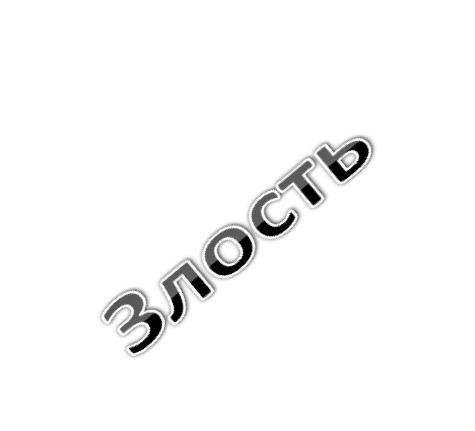 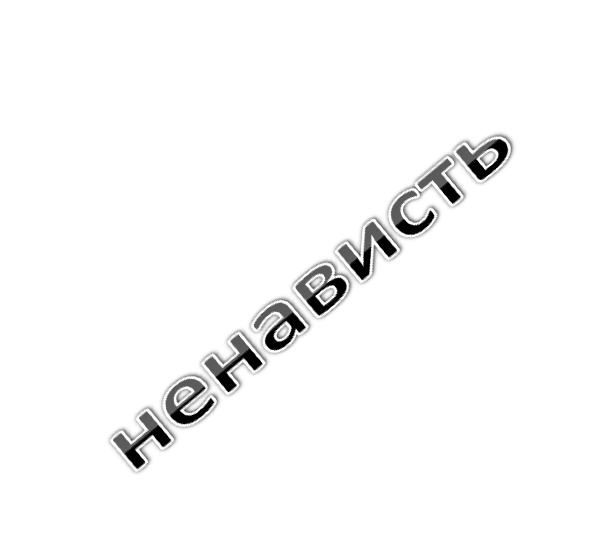  Родители.   -Заменить эти негативные эмоции на противоположные.     Классный руководитель.    -На доске вы видите жёлтый круг. Это наше солнышко. У вас на столах лежат лучики и фломастеры. На лучиках напишите ответ на вопрос: «Чем я согреваю своего ребенка, как я проявляю к нему свою любовь?» (Например, улыбкой, добротой, я часто обнимаю своего ребенка, зная как это важно для него).  (Музыка)   -Давайте поделимся вашими находками со всеми. Прикрепим наши лучики к общему солнышку. Я не буду снимать это солнце. Пусть дети увидят, как вы своим теплом согреваете своих детей.Во всех словах, которые вы записали, чувствуется ЛЮБОВЬ. (Слайд 21).   - Сейчас мне хочется раздать вам  рассуждения ваших детей на тему «Если бы я был мамой (папой), то проявил свою любовь к ребенку так…». Я думаю, что вам  будет над чем поразмыслить,  прочитав эти  сочинения. Но не забывайте о секретности письма и не обсуждайте его с ребенком. Эта информация лично для вас. III. Итог.Классный руководитель.    -В начале собрания я вам раздала семечко. Достаньте его сейчас, пожалуйста. (Слайд 22). Это семечко мне напоминает возникновение и рост наших детей. Подобно этому семечку из наших детей вырастают культурные или дикие растения. И в наших с вами руках – вырастет из этого семечка прекрасный цветок   или колючий одинокий кактус. И как с этим семечком,  которое кто-то зажал с силой в руках так, что оно рассыпалось, кто – то положил в карман и забыл, а кто-то вообще отложил в сторону и забыл, вот так и мы поступаем со своими детьми. Или проявляем полное безразличие, или периодически вспоминаем и начинам воспитывать, или зажимаем его так, что ему не продохнуть, ломаем его. В наших силах  удержать своего ребенка целым и невредимым, вырастить из него полноценную ЛИЧНОСТЬ.IV. Рефлексия.  Классный руководитель.      -Помните,  что главным условием целостности семьи и прочности  духовных основ,  заложенных в детях, является взаимная любовь. Берегите любовное единство семьи,  не стесняйтесь проявлять любовь к своим близким и,  в первую очередь,  к детям! (Слайд 23)    -Я надеюсь, что наш разговор не пройдёт бесследно. Пожалуйста, продолжите фразу: «Сегодня на родительском собрании мы поняли, что…»(Слайд 24).